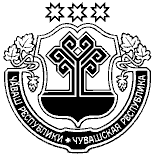 Об утверждении прейскуранта на образовательные услуги, предоставляемые образовательными учреждениямиКозловского района          Рассмотрев материалы муниципального автономного дошкольного образовательного учреждения «Центр развития ребенка – детский сад «Пчелка»  Козловского района Чувашской Республики, муниципального бюджетного общеобразовательного учреждения «Тюрлеминская средняя общеобразовательная школа» Козловского района Чувашской Республики по установлению цен на оказываемые дополнительные платные услуги, оказываемые согласно Уставу сверх установленного  на 2020 год муниципального задания:         1. Утвердить прилагаемый прейскурант  на оказываемые дополнительные платные образовательные услуги, оказываемые сверх установленного  на 2020 год муниципального задания согласно Уставу образовательного учреждения. (Приложение 1). 2. Настоящее распоряжение вступает в силу со дня официального опубликования в периодическом издании «Козловский вестник».  3. Контроль за исполнением данного распоряжения возложить на начальника управления образования администрации Козловского района  И.А. Ларионову.Глава администрацииКозловского района                                         	                                                А.И. ВасильевПриложение №1к распоряжению администрации Козловского районаот  14.01.2020  № 07     Прейскурант ценна платные дополнительные услуги  МА ДОУ «Козловский ЦРР – детский сад «Пчёлка» на 2020 годПрейскурант цен на  дополнительные платные образовательные услугив МБОУ «Тюрлеминская СОШ» Козловского района Чувашской Республикина период с 11 января 2020 года по 18 апреля 2020 года№ п/пВид услугиСтоимость услуги из расчета  на одного потребителя за одно посещение (в рублях)Групповые занятия в детской образовательной студии «АБВГДейка»140,00Групповые занятия в детской образовательной студии «Радость»140,00Индивидуальные логопедические занятия в объединении «Речецветик»260,00«Групповые занятия в детском образовательном объединении «Веселый английский»120,00«Групповые занятия в детском образовательном объединении «Развиваемся вместе»90,00«Групповые занятия в детском образовательном объединении «Пластилиновый мир»80,00«Групповые занятия в детском образовательном объединении «Крепыш»90,00«Групповые занятия в детском образовательном объединении «Росток»120,00 ДДополнительный присмотр и уход за детьми в возрасте от 1,5 лет  до 8 лет в рабочие дни с 7.00 до 19.00250,00№Вид услугиСтоимость услуги из расчета на одного потребителя за 1 занятие (в рублях)1Дополнительная общеразвивающая программа  социально-педагогической направленности «Школа будущего первоклассника»55 рублей 56 копеек